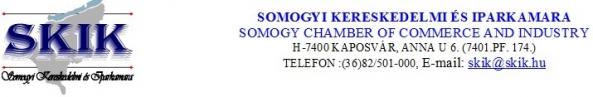 Tájékoztató duális képzőhelyek részéreFrissítve: 2023. szeptemberDuális szakmai oktatásA duális képzés olyan középfokú szakképzési forma, amely során a szakirányú oktatás a szakképző intézményben, illetve a munkaerőpiaci szereplőknél, gazdálkodó szervezeteknél párhuzamosan, egymást kiegészítve történik.Iskolatípusok szakma tanulásához:Szakképző iskola: 3 év alatt szakmai bizonyítvány szerezhető9. évfolyamon ágazati alapoktatás zajlik, ágazati vizsgával zárul10 évfolyamtól a tanulók a szakirányú oktatásukat duális képzőhelyen tölthetik szakképzési munkaszerződéssel. Technikum: 5 év alatt felkészít az érettségi vizsgára és egy szakmára9. -10. évfolyamon ágazati alapoktatás zajlik, ágazati vizsgával zárul 11. évfolyamtól a szakmai oktatás folyhat az iskolában vagy duális képzőhelyen szakképzési munkaszerződéssel12. évfolyamon előrehozott érettségi vizsga (Matematika, magyar, történelem)13 évfolyam végén idegen nyelvi érettségi és szakmai vizsgaAz érettségivel rendelkező tanulók 2 éves képzés keretein belül az első félévben ágazati alapoktatásban vesznek részt, majd ez után kezdődik számukra a szakirányú oktatás.  Duális képzőhelyek nyilvántartásba vételeA szakirányú oktatást folytatni szándékozó gazdálkodó szervezetek vagy képzőközpontok nyilvántartásba vétele, kérelem benyújtásával indul, amelyet a duális képzést szervező szervezet székhelye vagy a duális képzési célt szolgáló telephelye szerinti illetékes területi kamarának kell benyújtani a nyilvántartásba-vételi kérelem nyomtatványon, mely kamaránk honlapján elérhető. A kitöltött dokumentumot aláírva papír alapon vagy elektronikusan, szkennelve kell megküldeni az illetékes területi kamarának.A kérelem beérkezése után a nyilvántartást vezető szerv (területi kamara) közigazgatási hatósági eljárás keretében győződik meg a feltételek meglétéről. Az ellenőrzésben részt vevő kamarai és szakképző iskolai szakértők a nyilvántartásba vételi eljárásban helyszíni szemle során vizsgálják a jogszabályi feltételeket.Duális képzőhelyként az a gazdálkodó szervezet vagy képzőközpont vehető nyilvántartásba, ahol biztosítottak a szakirányú oktatás folytatásának jogszabályi feltételei:az általa vállalt szakma ágazatához kapcsolódó tevékenységet végez és az ahhoz szükséges eszközzel és felszereléssel rendelkezik.A szakirányú oktatás tárgyi eszközeinek (gépek, berendezések, szerszámok) vizsgálata az adott szakma képzési és kimeneti követelményében(KKK) meghatározott eszközjegyzék szerint történik. A képzési és kimeneti követelmények a https://szakkepzes.ikk.hu/kkk-ptt oldalon megtalálhatók.amely a jogszabályban meghatározott végzettséggel és szakképesítéssel vagy szakképzettséggel és gyakorlattal rendelkező személyt foglalkoztat (Oktató)Személyi feltételek:A duális képzést folytató szervezetnél oktatóként olyan személy vehet részt, akicselekvőképes,nem áll a szakirányú oktatási tevékenység folytatását kizáró foglalkozástól eltiltás hatálya alatt,a duális képzőhely által vállalt szakmának megfelelő, államilag elismert, legalább középfokú szakirányú szakképzettséggel és legalább ötéves, az érintett szakképzettségnek megfelelő szakmai gyakorlattal rendelkezik éskamarai gyakorlati oktatói vizsgával rendelkezik.Mentesül a kamarai gyakorlati oktatói vizsga letétele alól az, akimestervizsgával rendelkezik, vagya duális képzőhely által vállalt szakmának megfelelő szakirányú felsőfokú szakképzettséggel és legalább kétéves szakirányú szakmai gyakorlattal,felsőfokú végzettséggel és szakirányú középfokú szakképzettséggel, valamint legalább ötéves szakirányú szakmai gyakorlattal vagyaz egészségügyi ágazat tekintetében egészségügyi gyakorlatvezető szakképesítésselrendelkezik, vagya hatvanadik életévét betöltötte.amely rendelkezik az oktatni kívánt szakma képzési programjávalAz adott szakma képzési és kimeneti követelményei alapján - az elméleti képzést biztosító szakképző iskolával közösen - kidolgozott képzési program, amely alapján a szakirányú oktatás folyik.Minőségirányítási rendszer:- minőségirányítási rendszert működtet vagy- a gazdasági kamara által kidolgozott szempontrendszerben meghatározott minőségi követelményeknek megfelel. (KAMSZER)A duális képzőhelynek már a nyilvántartásba vételkor igazolnia kell, hogy rendelkezik minőségirányítási rendszerrel, vagy legalább a Kamara által kidolgozott minőségi szempontrendszernek megfelel, vagy vállalnia kell, hogy a nyilvántartásba vételig elfogadja és kialakítja a saját vállalkozásában ennek a szempontrendszernek az elemeit.Az ellenőrzést követően, a szervezet megfelelősége esetén a területi kamara bejegyzi a szervezetet a duális képzőhelyek nyilvántartásába, amely közhiteles hatósági nyilvántartásnak minősül.A szakképzési munkaszerződés, megkötésének módja, feltételeiA szakképzési munkaszerződés a gazdálkodó szervezet és a tanuló között szakirányú oktatás céljából megkötött írásbeli szerződés, amely alapján a tanuló és a duális képzőhely között munkaviszony jön létre. Érvényes szakképzési munkaszerződés esetén a tanuló szakirányú oktatását a gazdálkodó szervezet és a szakképző intézmény végzi.  Az oktatás folyhat kizárólag a gazdálkodó szervezetnél is 100%-ban. A szakképzési munkaszerződés rögzíti a gazdálkodó szervezet és a képzésben részt vevőre vonatkozó jogokat, kötelességeket.Szakképzési munkaszerződés-	a szakirányú oktatás időtartamára határozott időre jön létre, a szakirányú oktatás kezdő napjától az oktatás időtartamára vagy-	rövid ciklusú szakképzési munkaszerződésként köthető. A rövid ciklusú szakképzési munkaszerződés a szakirányú oktatásban részt vevő tanulóval, illetve a képzésben részt vevő személlyel (a kettő együtt a továbbiakban: szakmát tanuló) köthető évente legfeljebb két alkalommal, egyenként 2-12 hét, de éves szinten összesen legfeljebb 12 hét határozott időtartamra. (tömbösített képzés, nyári egybefüggő gyakorlat)A szakképzési munkaszerződést 2 példányban kell elkészíteni és aláírni (eredeti aláírás és bélyegző szükséges!) A tanuló a Tb. tv. 6.§ (1) bekezdés a) pontja alapján biztosítottnak minősül. A T1041-es nyomtatványon a gyakorlati képzőnek bejelentési kötelezettsége van a 1101 jogviszonykódon. A szakképzési munkaszerződés alapján kifizetett díjazásból 18,5% társadalombiztosítási járulékot kell levonni (Tb.tv.25.§ (1) bek.)A szakképzési munkaszerződéseket a kamarák NEM jegyzik ellen és nem veszik nyilvántartásba sem. Azonban csak az a gazdálkodó szervezet vagy képzőközpont köthet szakképzési munkaszerződést, aki szerepel a kamara duális képzőhely nyilvántartásában!Létszámkorlát: A duális képzőhely 12-nél több tanulóval és képzésben részt vevő személlyel a szakképzési munkaszerződés megkötésének évét megelőző év átlagos statisztikai állományi létszáma legfeljebb 30%- áig köthet szakképzési munkaszerződést. (Ez a korlátozás nem vonatkozik a kkv-nek nem minősülő nagyvállalatokra.) A szakképzési munkaszerződéssel rendelkező tanulókat az átlagos állományi létszámba nem lehet beleszámítani.Nem vonatkozik a korlátozás a legalább kettő és legfeljebb tizenkettő hét egybefüggő időszakra (pl. egybefüggő gyakorlat nyáron) megkötött, rövid ciklusú szakképzési munkaszerződéssel rendelkező tanulókra. A szakképzési munkaszerződést, annak módosítását és felmondását írásba kell foglalni. A szakképzési munkaszerződés, mivel közvetlenül a tanuló és a gazdálkodó szervezet köti, csak általuk módosítható. A szakképzési munkaszerződés megszűnik:-	A tanulói- illetve a felnőttképzési jogviszony megszűnése hónapjának utolsó napján -	annak a tanítási évnek a tanév szakképzésben alkalmazandó rendjéről szóló miniszteri rendeletben meghatározott utolsó tanítási napján, amelyben a tanuló a szakirányú oktatást közvetlenül követő első szakmai vizsgáját megkezdi-	A duális képzőhely jogutód nélküli megszűnésének napján-	A duális képzőhely eltiltó határozatának véglegessé válásának napján-	A tanuló, illetve a képzésben részt vevő halálának napjánA szakképzési munkaszerződés megszűntethető: -	Közös megegyezéssel -	Felmondással a felmondás közlésétől számított tizenötödik nappal-	Azonnali hatályú felmondással, ha bármelyik fél a munkaszerződésben vállalt kötelezettségét szándékosan vagy súlyos gondatlansággal megszegiMunkabér és egyéb juttatások szakképzési munkaszerződés alapjánA tanuló, illetve a képzésben részt vevő személy a szakképzési munkaszerződés alapján végzett munkáért havonta közvetlenül nyújtott pénzbeli juttatásként munkabérre jogosult valamint egyéb juttatásként megilletik a duális képzőhelyen a tanuló, illetve a képzésben részt vevő személy által választott szakmához szükséges szakképzettséggel betöltött munkakörben foglalkoztatottak részére biztosított juttatások. (Szkt. 85. §)A szakképzési munkaszerződés vonatkozásában fizetendő munkabér legalább a költségvetési törvényben megállapított önköltség egy havi összege (1.200.000 Ft/12=100.000 Ft), de maximum az egy havi összegének 168 %-a lehet. Vagyis a szakképzési munkaszerződés után fizetendő munkabér 2023-ban 100.000 és 168.000 Ft között állapítandó meg.Az Szkr. 253. § (2) bekezdése szerint a tanuló, illetve a képzésben részt vevő személy számára az Szkt. 85. § (2) bekezdése szerinti egyéb juttatást a tanuló, illetve a képzésben részt vevő személy által választott szakmához szükséges szakképzettséggel betöltött munkakörben foglalkoztatottak részére biztosított juttatással azonos mértékben, évente a költségvetési törvényben megállapított önköltség egy havi összegének  maximum a 168 %-a lehet. Az egyéb juttatásra a tanuló, illetve a képzésben részt vevő személy az általa ledolgozott napokra tekintettel arányosan jogosult.Felnőttképzési jogviszonybanFelnőttképzési jogviszony esetén a képzésben részt vevő személynek a szakképzési munkaszerződés alapján járó munkabér és egyéb juttatások a szakképzési munkaszerződés alapján létrejövő munkaviszony időtartamával arányosan (azaz a részmunkaidő arányában) járnak, az Szkt. 90/B. §-a, illetve az Szkr. 253. §-ának (4) bekezdése értelmében.Az arányosítástól a hivatkozott jogszabályi szakaszok értelmében a felek megállapodásuk szerint eltérhetnek, azaz a munkáltató megállapíthat magasabb szakképzési munkabért, de ekkor is be kell tartani az Szkr. 253. §-ának (1) bekezdését, azaz a szakképzési munkabér havi mértéke legfeljebb 168 ezer Ft lehet.Szakképzési munkaszerződés után érvényesíthető adókedvezmény A szakirányú oktatás költségeinek fedezetére a szociális hozzájárulási adóból adókedvezmény érvényesíthető.A szociális hozzájárulás alapja és mértéke:A tanulókkal, hallgatókkal tanulószerződést, szakképzési munkaszerződést, illetve hallgatói munkaszerződést kötő munkáltatók számára a jogszabály a szociális hozzájárulási adóból biztosítja az érvényesíthető kedvezményeket. A fizetendő szociális hozzájárulási adót meghaladó, illetve a szociális hozzájárulási adó fizetésére törvény alapján nem köteles adóalanyok az adókedvezményt adó-visszaigénylés keretében érvényesíthetik. Arányosított önköltségA szakirányú oktatás arányosított önköltsége Magyarország 2023. évi központi költségvetésről szóló törvény (2022. évi XXV. törvény 71. § (4) bekezdés) alapján személyenként 1 200 000 forint/fő/év.Napi önköltség = (1.200.000* szakmaszorzó * évfolyami szorzó)/251 (251=éves munkanapok száma 2023-ban)szakmaszorzó  (Szkr. 332/A § (2) bekezdéseévfolyami szorzó (Szkr. 332/A § (3) bekezdése)a szocho kedvezmény (arányosított önköltség egy munkanapra vetített mértéke) a duális képzőhelyen folytatott szakirányú oktatással érintett napokon a képzőhelyen töltött idő arányában vehető igénybe, 18 év alatt 7 órában, 18 év felett 8 óra napi munkaidőhöz arányosítva; ehhez kapcsolódóan megszűnik a felnőttképzési jogviszonyban (nem saját munkavállaló képzése esetén) az ún. 50%-os szabály, hiszen ott is az óraszám arányában jogosult a duális képzőhely az adókedvezményre;Bár az adókedvezmény összege formálisan egy naponta arányosított szorzatösszeg, valójában matematikailag arról van szó, hogy 18 év alattiak és felettiek esetén külön, valamint szakmánként és tanulói jogviszony esetén évfolyamonként meghatározható az egy munkaórára jutó adókedvezmény összege, így a duális képzőhelyen töltött képzési óraszámból is pontosan számolható az adókedvezmény. Az adókedvezmény igénybe vehető: minden munkaórára, amikor a szakmát tanuló ténylegesen a duális képzőhelyen van,betegszabadság azon napjain, amikor a duális képzőhelyen lenne, azaz a beosztás szerinti napokon (annyi munkaórára, amennyit ott töltene),szabadság idején a szakképzési munkaszerződés szerinti napi munkaidőre.önköltség*szakmaszorzó*évfolyamszorzóegy munkaórára járó adókedvezmény= munkanapok száma a naptári évben*napi maximális munkaidőAz adókedvezmény nem vehető igénybe:amikor a szakmát tanuló munkabérre vagy távolléti díjra nem jogosult (praktikusan az igazolatlan hiányzás, esetleg fizetés nélküli szabadság esetei),amikor a szakmát tanuló az Szkt. 84. §-ának (6) bekezdése szerint mentesül a rendelkezésre állási és munkavégzési kötelezettség alól (azok az esetek, amikor távolléti díjra jogosult, Szkt. 84. § (6) és ez alapján az Szkr. 252/B. § szerint: iskolai oktatási napok, tanulmányi verseny, iskolai rendezvény, vizsganapok, valamint a Munka Törvénykönyve 55. §-a szerinti munkajogi mentesülés esetei a keresőképtelenség kivételével).II. A légitársaságok hozzájárulásáról és egyes adótörvények módosításáról szóló 2023. évi LIX. törvény 131. §-a módosítja a Tbj. 27. § (3) bekezdés b) pontját, ennek következtében 2023. augusztus 1-jétől a felnőttképzési jogviszonyban, ingyenesen szakmát tanuló képzésben részt vevő személy esetén sem kell alkalmazni a járulékfizetési alsó határra vonatkozó rendelkezést. További csökkentő tétel, 20%-os sikerdíj:A bruttó kötelezettség csökkenthető a szakképzési munkaszerződésre tekintettel az igénybe vett adókedvezmény 20%-ának megfelelő összeggel, ha a tanuló, illetve a képzésben részt vevő személy sikeres szakmai vizsgát tett. Valamennyi képzőhely érvényesítheti a csökkentő tételt, ahol a sikeres vizsgát tett tanuló a szakmai oktatás vonatkozásában legalább 6 hónap egybefüggő időtartamban szakképzési munkaszerződéssel rendelkezett. A bruttó kötelezettséget meghaladó adókedvezmény adó- visszaigénylés keretében érvényesíthető. 
A sikerdíjat a sikeres szakmai vizsgát követően lehet érvényesíteni, annak a hónapnak az adókedvezményeként, amelyben az igazolás a rendelkezésre áll.Társasági adó (TAO):A társasági adó törvény (7.§ (1) bek. i) pont) lehetőséget biztosít az adózás előtti eredmény csökkentésére a szakképzési munkaszerződés keretében duális képzőhelyen folytatott szakirányú oktatásban részt vevő tanulónként, képzésben részt vevő személyenként megkezdett hónap után havonta az adóév első napján érvényes minimálbér 24%-val.Az egyéni vállalkozó (Szja. 49/B.§) a vállalkozói bevételét – legfeljebb annak mértékéig – csökkentheti a szakképzési munkaszerződés alapján, a duális képzőhelyen folytatott szakirányú oktatás esetén minden megkezdett hónap után havonta a minimálbér 24%-ával.Munkajogi szabályok szakképzési munkaszerződés alapján
A szakképzési munkaszerződésre vonatkozó további részletes szabályok megtalálhatók az Szkt. 83. -89. §, valamint a Szkr. 246.-253. §-ban. A szakképzési munkaszerződéssel történő szakirányú oktatás dokumentumaiKépzési programMinőségirányítási rendszerTevékenységek elektronikus dokumentálása: (KRÉTA)A szakirányú oktatást folytató gazdálkodó szervezet és a tanuló szakirányú képzésben történő együttműködésének dokumentálása (tanulók nyilvántartása, mulasztások vezetése, tanulói előmenetel, szakirányú oktatás szakmai felépítésének nyomon követése) a regisztrációs és tanulmányi rendszerben (KRÉTA), elektronikusan történik. Tanügyi dokumentum, amelynek pontos vezetése kötelező és kiemelt jelentőségű.A KRÉTA-ban rögzített adatoknak tartalmaznia kell:_ a szakmai tevékenységeket,_ változó képzőhely esetén, annak helyszínét,_ a szakmai tevékenységre fordított időt,_ a tanuló értékelését,− részvételét és mulasztását a szakirányú oktatásban.Jelenléti ív: Vezetése kötelező, a bérszámfejtéshez szükséges.A munka-, baleset- és a tűzvédelmi naplóA tanulót, illetve a képzésben részt vevő személyt a duális képzőhelynek a szakirányú oktatás feladataival összefüggő munkavédelmi oktatásban kell részesíteni.A duális képzőhelynek oktatás keretében gondoskodnia kell arról, hogy a tanulómunkába álláskor,változó munkahelyen folyó munkavégzés esetében minden új helyszínen,munkaeszköz átalakításakor vagy új munkaeszköz üzembe helyezésekor,új technológia bevezetésekorelsajátítsa és a szakirányú oktatás teljes időtartama alatt rendelkezzen az egészséget nem veszélyeztető és biztonságos munkavégzés elméleti és gyakorlati ismereteivel, megismerje a szükséges szabályokat, utasításokat és információkat.Az oktatást rendes munkaidőben kell megtartani, és időszakonként – a megváltozott vagy új kockázatokat, megelőzési intézkedéseket is figyelembe véve – meg kell ismételni.Az oktatás elvégzését a tematika megjelölésével és a résztvevők aláírásával ellátva írásban kell rögzíteni.A munkabér kifizetésének igazolását szolgáló dokumentumokA duális képzést szervező szervezet, a szakképzési munkaszerződés alapján pénzbelijuttatásként munkabért köteles fizetni a tanuló részére. A munkabért számlára történő átutalással kell teljesíteni.A felelősségbiztosítás megkötését igazoló dokumentumA szakirányú oktatásban részt vevő tanuló részére a duális képzőhely köteles felelősségbiztosítást kötni, mely a tanuló által okozott, de a tanuló által meg nem térített károk fedezetére szolgál.Oktatói végzettséget igazoló dokumentumokKapcsolódó jogszabályi háttér: https://www.skik.hu/megujulo-szakkepzeshez-kapcsolodo-joganyagok-235Képzési és kimeneti követelmények (KKK) és Programtantervek (PTT):https://szakkepzes.ikk.hu/kkk-pttSzakképzési munkaszerződés nyomtatvány:https://www.skik.hu/szakkepzesi-munkaszerzodeshez-kapcsolodo-dokumentumok-306Szakképzési munkaszerződéshez kapcsolódó költség és normatíva kalkulátor:https://dualis.mkik.hu/kalkulatorDuális képzőhelyek nyilvántartásához és ellenőrzéséhez kapcsolódó dokumentumok:https://www.skik.hu/dualis-kepzohelyek-nyilvantartasahoz-es-ellenorzesehez-kapcsolodo-dokumentumok-311Amennyiben további kérdései merülnének fel a szakirányú oktatással, valamint a szakképzési munkaszerződés kötéseivel és az eljárás rendjével kapcsolatban, munkatársaink az alábbi telefonszámokon állnak rendelkezésre:Akkermanné Surányi Edina duális képzési tanácsadó		30/691-7792;	esuranyi@skik.hu Dornacker Nóra duális képzési tanácsadó			30/865-6801;	ndornacker@skik.hu Mészáros Balázs duális képzési tanácsadó			30/558-9556;	bmeszaros@skik.hu Hábetler-Klacsán Judit duális képzési tanácsadó		30/430-8733;	jhabetler@skik.hu Vercz Erika duális képzési tanácsadó				30/791-2451;	evercz@skik.huTanuló díjazására vonatkozó szabályokTanuló díjazására vonatkozó szabályokMunkabérfizetési számlára utólag, a tárgyhót követő hónap tízedik napjáig történő átutalással kell teljesíteni.Szerződés tanév kezdete előtt jött létreMunkabér teljes hónapra megilletiSzerződés tanév közben jött létreMunkabér munkanapra ( Mt. 136. §.)arányosítva járIgazolatlan hiányzásAz igazolatlan napok számával arányosan csökken a munkabérBetegszabadságTávolléti díj illeti meg (táppénzes igazolás kell!) mértéke a munkabér 70%-a.15 nap/évTáppénzA betegszabadság lejártát követően jár (táppénzes igazolás kell!)Adó és járulékkötelezettségAdó és járulékkötelezettségAdó és járulékkötelezettségSzocho.tv. 5.§ (1) bek. Ea) pontja alapján a szakképzési munkaszerződésre tekintettel kifizetett díjazás  mentes a szociális hozzájárulási adó alólSzemélyi jövedelemadóSzja.tv. 1. számú mellékletének 4.11. pontja alapján adómentes a az Szkt. alapján kifizetett munkabér, maximum 168 000 Ft/hó mértékigTársadalombiztosítási járulékA Tbj. 25.§ (1) bekezdése alapján 18,5% tb járulék terheliMunkajogi szabályokMunkajogi szabályokNapi munkaidő18 évesnél fiatalabb munkavállaló legfeljebb 7 óra (6-22 óra között)Napi munkaidő18 éves kor felett legfeljebb 8 óra (6-22 óra között)Napi pihenőidő16 óra folyamatos pihenőidőNapi pihenőidő4,5 óra munkavégzés esetén 30 perc,Munkaközi szünet6 órát meghaladóan 45 perc Munkaközi szünetA napi munkaidőbe a munkaközi szünet időtartama is beleszámítandó!Munkaidő beosztáslegfeljebb négyhetes munkaidőkeretSzabadságtanulói jogviszonyban évi 45 munkanap, felnőttképzési jogviszonyban évi 30 munkanap, melyre távolléti díj járSzabadságA szabadság kiadásánál figyelemmel kell lenni az őszi, téli, tavaszi és nyári szünet rendjéreEgybefüggő nyári szabadság20 munkanap, a tanuló kérésének megfelelőenEgybefüggő nyári szabadság20 munkanap, a tanuló kérésének megfelelőenBetegszabadság15 munkanap naptári évenkéntTáppénz18 éves korig korlátlanTáppénz18 éves kor felett biztosítási jogviszony mértékéigVizsgafelkészülés+5 munkanap a tanuló kéréséreVizsgafelkészülés4 munkanap / érettségi vizsgatárgyanként (beleszámít a vizsga nap is)